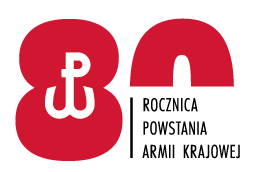 Bydgoszcz, dn. … marca  2022 r.ZAWIADOMIENIE Dotyczy: unieważnienia postępowania o udzielenie zamówienia publicznego w części VIII zamówienia, sprawa 01/Żyw/D/21.Na podstawie art. 260 ust. 1 w związku z art. 255 pkt. 2 ustawy z dnia 11 września 2019 r. Prawo zamówień publicznych (Dz. U. z 2021 r. poz. 1129 ze zm.) - zwanej dalej „ustawą” zawiadamiamy o unieważnieniu postępowania o udzielenie zamówienia 
w części VIII zamówienia, „wszystkie złożone (…) oferty podlegały odrzuceniu”.DOWÓDCApłk Witold BARTOSZEKMariusz Malewicz 261 411 64002.03.2022T – 2612 